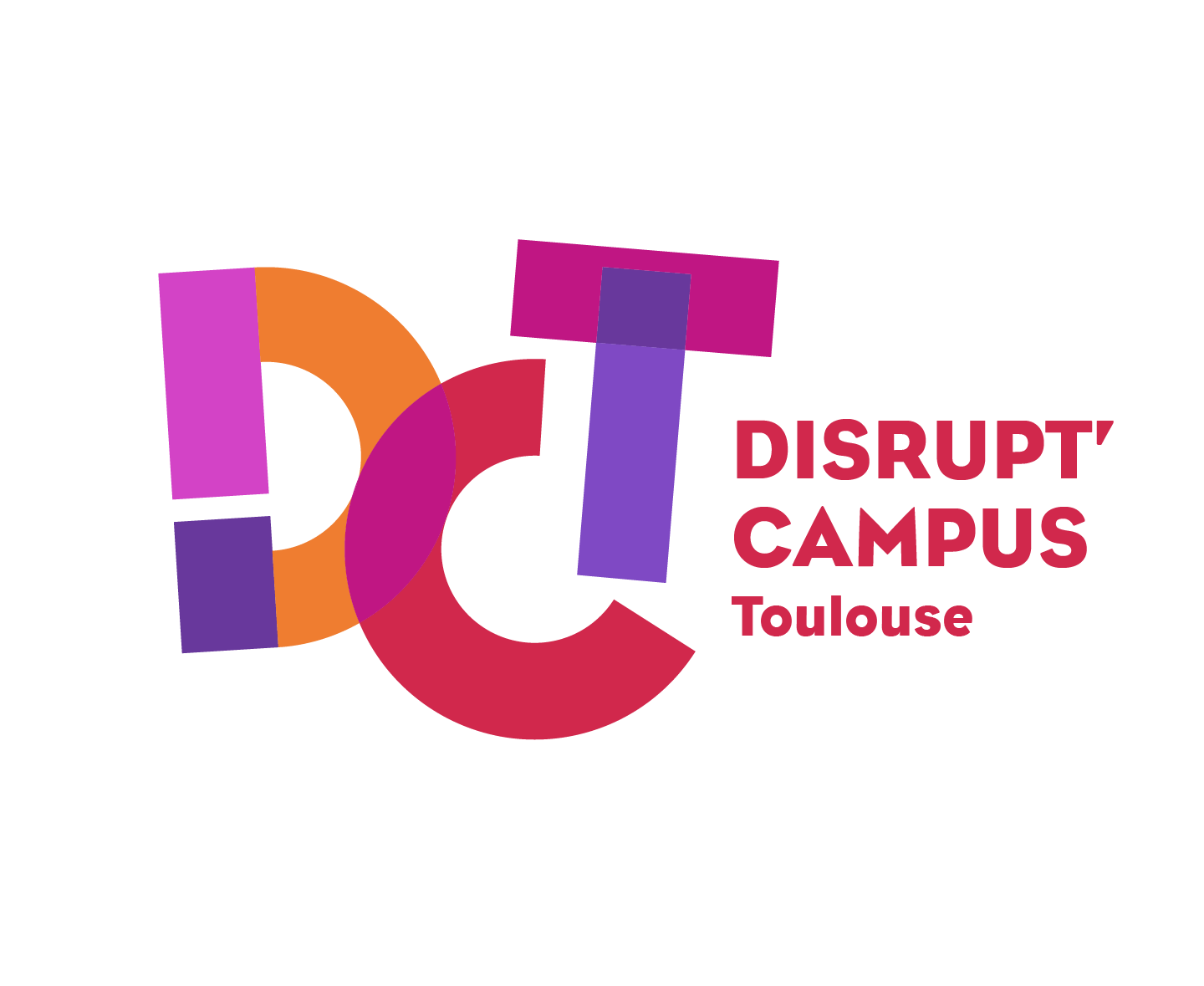 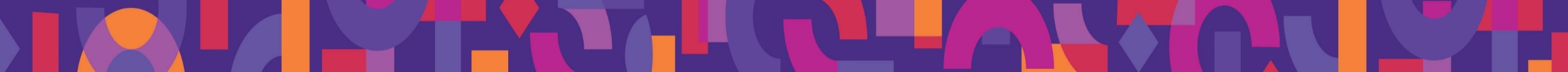 Titre du sujet/projet : Identité de l’entreprise ou de l’organismeNom de l’entreprise : ……………………………………………………………………Activité : …………………………………………………………………………………………………………………………Nombre de salariés : ………………………………………………………………………………………………………Site internet : www………………………………………………………………………………………………………………………Coordonnées du dirigeant / porteur du projet :Nom, prénom : …………………………………………………………………………………………………………….Tél : ………………………………………………………………………………………………………………………………Mail : ……………………………………………………………………………………………………………………………Coordonnées du chef de projet dans l’entreprise (si autre que le dirigeant) :Nom, prénom : …………………………………………………………………….Fonction dans l’entreprise : ………………………………………Rôle pour le projet : Disponibilité pour l'encadrement du projet : 
Moins d’un jour par semaine1 jour par semaine2 jours par semainePlus de 2 jours par semaineMail : ……………………………………………………………………………………………………………………………….
Tél : …………………………………………………………………………………………………………………………………Présentation du chef de projet  : (4/5 lignes)Enoncé du besoin,  du sujet (une quinzaine de lignes), des problèmes rencontrés :Expliquez en quelques lignes vos besoins, les problèmes rencontrés, en l’état actuel de votre réflexion. Donnez quelques éléments de contexte. Ne donnez pas la solution.Objectifs :Quels objectifs visez-vous ? Gain de productivité, amélioration de la relation client, amélioration de la communication interne, gain de part de marché, … Type de compétences estimées essentielles pour conduire la réflexion, le projet :Nombre d’étudiants maximum envisagé sur le sujet (entre 3 et 8) :Par exemple : disciplinaires : informatique, droit, RH, design, marketing, etc – autres : créativité, esprit d’initiative, …Ce formulaire est à renvoyer à brigitte.poitevineau@ut-capitole.fr